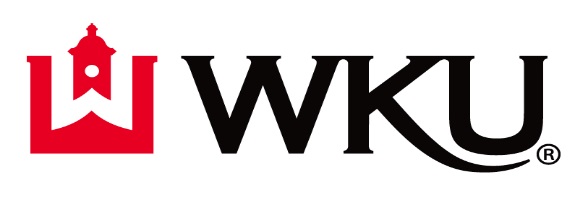 Department of Social WorkBSW Learning Plan and EvaluationStudent Name: _____________________________	School Term: ___________________________________Field Agency: ______________________________	Field Instructor: __________________________________Instructions for Evaluation: This chart indicates the standard for scoring the nine competencies. Under each competency, there are behavioral indicators to consider, in determining the overall scoring of each competency. The behaviors will have a “minus” if the student has not demonstrated the behavior, and a “check” if the student has demonstrated the behavior. This evaluation process will be done at the end of semester one and two of the field year. “NA” is allowed in semester one only, and means the student has not had a chance to demonstrate the behavior/competency yet. You will notice that the highest score possible for semester one is “3”, which indicates students are not expected work at a high level of mastery.  A rating of N/A for overall competency or individual behaviors is allowed in semester one only.  The highest score possible for semester two is “5”, to allow opportunity to show growth in student performance from the first to the second semester.  All behaviors must be demonstrated by the end of the second semester in order for the student to pass field. Competency #1: Intern demonstrates ethical and professional behavior.  Tasks:Review and comply with all “Agency” and “Field” policy.Appearance and behavior is consistently appropriate for a professional setting.Always be respectful to and supportive of clients, supervisor and co-workers.Complete all required professional writing accurately and present agency and field documentation in a timely manner.Seek consultation/supervision and practice personal reflection and self-correction to assure continual professional development.Consider the implication of technology in developing programs and services.Competency #2: Intern engages diversity and difference in practice.  Tasks:Look for systems of oppression and disparities related to diversity that affects clients at the agency.Research and read relevant articles pertaining to diverse populations and to enhance cultural sensitivity and discuss with field instructor. Engage with clients that differ in age, class, gender, etc. and research pertinent information. With the use of reflection recordings and supervision, field instructor will discuss student’s knowledge and sensitivity around recognizing differing cultural issues. Always reflect respect for and appreciation of diverse opinions, and view themselves as learners and engage those with whom they work as informants.Competency #3: Intern advances human rights and social, economic, and environmental justice.  Tasks:Participate in at least one community activity to advocate for human rights and social, economic, and environmental justice (community outreach events, and public policy meetings, advocacy groups). Examine the impact of oppression and discrimination on the delivery of services within your agency.   Discuss issues of oppression and discrimination with at least 3 clients from a vulnerable population, to glean from people’s stories how social injustice operates in their lives.Demonstrate ability to impact environmental injustice regarding agency, clients, and community.Research advocacy methods and come up with at least two relevant actions that they will take on behalf of client issue(s).Familiarize self with current political events and their effects on clients in your agency. Competency #4: Intern engages in practice-informed research and research-informed practice.  Tasks:Read and analyze relevant literature which impacts service delivery in your agency.Identify both qualitative and quantitative ways to evaluate their own practice within the agency.Identify research activities utilized by the agency including data collection/statistics, current research projects and program evaluation.  Critically analyze, and then discuss with field instructor, the current information gathered by the agency for purposes of assessment.Compile data around demographics regarding who is seeking services at agency. Explore ways to provide outreach to other populations.Competency #5: Intern engages in policy practice.  Tasks:Identify current public policy and relevant legislation issues on service provision to your agency/clients.Formulate ideas towards advocacy in the interests of improving policies specific to your practice context or agency. Study history and current structure of your agency; discuss with field instructor the funding streams, federal/state/local laws that govern services. Communicate with and discuss policy development and formulation with legislators/ community leaders/board members/administrators.Competency #6: Intern engages with individuals, families, groups, organizations, and communities.  Tasks:Shadow and observe effective colleagues and other interns during interactions with clients. Debrief sessions with staff and field instructor.  Identify conceptual frameworks that explain development and impact on a client system.Assist, conduct and debrief client interviews using agency formats; compare to classroom tools. Demonstrate effective use of empathy and interviewing skills.Competency #7: Intern assesses individuals, families, groups, organizations, and communities.  Tasks:Complete quality assessments, case plans and case notes, per agency expectations.Demonstrate ability to help clients’ solve problems using interventions to negotiate and mediate.Provide an assessment of a client system in the context of person in environment.Use various theories to inform client behavior and interactions. Discuss with field instructor.Critique and apply knowledge to understand person-in-environment.Competency #8: Intern intervenes with individuals, families, groups, organizations, and communities.    Tasks:Develop mutually agreed upon long and short term goals with clients/groups. Observe and participate in client treatment plans, case reviews and consultation. Discuss with field instructor. Develop planned change process and be able to understand the definition and discuss how it is implemented in helping clients achieve their goals.Attend to professional boundaries and ethical behavior in terminating services with clients. Use reflection recordings and journals to reflect on transition and termination issues. Co-facilitate group meetings for clients, agencies, and communities.Discuss interaction of theory and practice with field instructor.Complete a psychosocial assessment and upon completion will discuss what social work skills were used as well as strengths and weaknesses on conducting this assessment.Competency #9: Intern evaluates practice with individuals, families, groups, organizations, and communities.    Tasks:Discuss with FI, the current agency strengths and weaknesses related to the incorporation of critical thinking into: Assessment; Prevention; Intervention; EvaluationSolicit feedback on outcomes and analyze data; and, initiate actions to achieve organizational change/improvement.Develop evaluations and intervention questions to further assessments and service needs. Discuss in supervision.Review, evaluate, and appraise current agency services as well as needs and trends in the communities in which services are being provided.STUDENT NAME: ________________________________Learning Plan Tasks Required Signatures (to be developed and signed by all parties within the first four weeks of beginning field placement)Signature of Student/Date: _____________________________________________________Signature of Field Instructor/Date: ______________________________________________Signature of Task Supervisor/Date: ______________________________________________(if applicable)Signature of Field Liaison/Date: _________________________________________________SEMESTER 1 MIDTERM COMMENTS:Student/Date: ___________________________ Field Instructor/Date: ____________________________Task Supervisor/Date: _________________________ Liaison/Date: _____________________________SEMESTER 1 FINAL EVALUATION:  Field Instructor Section:  EACH COMPENTENCY MUST SCORE 1.5 OR ABOVE TO PASS FIELD.Overall GRADE Student has earned:   PASS/FAIL (Based on 1.5 or higher on each of the 9 competencies)I attest this student has completed _____________ field hours during this semester. Field Instructor/Date: _________________________________________Student Section:  I agree with the evaluation:  YES   or   NO  (If the intern disagrees with the evaluation she/he should state that disagreement in writing and submit a copy to both the field instructor and the faculty liaison.  A meeting between the student, field instructor, and faculty liaison should then be held to discuss the disagreement.)Student Signature/Date: _________________________________________Liaison Section: GRADES: Seminar Grade ____ (A-F)                Passed All Assignments:  YES   or   NOLiaison Signature/Date: _________________________________________STUDENT NAME: ________________________________SEMESTER 2 MIDTERM COMMENTS:Student/Date: ___________________________ Field Instructor/Date: ____________________________Task Supervisor/Date: _________________________ Liaison/Date: _____________________________SEMESTER 2 FINAL EVALUATION:  Field Instructor Section:  EACH COMPENTENCY MUST SCORE 2.0 OR ABOVE TO PASS FIELD.Overall GRADE Student has earned:   PASS/FAIL (Based on 2.0 or higher on each of the 9 competencies)I attest this student has completed _____________ field hours during this semester. Field Instructor/Date: _________________________________________Student Section:  I agree with the evaluation:  YES   or   NO  (If the intern disagrees with the evaluation she/he should state that disagreement in writing and submit a copy to both the field instructor and the faculty liaison.  A meeting between the student, field instructor, and faculty liaison should then be held to discuss the disagreement.)Student Signature/Date: _________________________________________Liaison Section: GRADES: Seminar Grade ____ (A-F)                Passed All Assignments:  YES   or   NOLiaison Signature/Date: _________________________________________SemesterOneSemesterTwoN/AStudent has not had a chance to practice the behaviors of the competency.  A rating of Not Applicable (N/A) is allowed in semester one only.0Fail1FailStudent is not able to demonstrate the behavior of the competency at this time. Student does not have a clear understanding of the competency.1Fail1FailStudent is not able to demonstrate the behaviors of the competency at this time. Student may or may not have a clear understanding of the competency.1.5PassStudent understands the competency and recognizes it when he or she sees it. The student is expected to improve in this area with additional experience.2Pass2FailSemester 1- Student is at a beginner’s level in ability to demonstrate the behaviors of this competency. Student may be able to demonstrate some but not all of the behaviors. Student may understand the competency and recognize it when he/she sees it.  The student is expected to improve in this area with additional experience.Semester 2 – I have concerns about the student’s performance related to this competency.  Student has not consistently demonstrated the behaviors expected under this competency.3Pass3PassStudent exhibits solid skills in this area and is able to demonstrate the behaviors of this competency at the expected level for a student at this point in the internship. The student is expected to improve in this area with additional experience.4PassStudent demonstrates the behaviors of this competency more consistently and seamlessly than most students at this point in the internship. The student could use additional experience to improve and refine skills in this area.5PassStudent consistently demonstrates competency above the expected level in this area- has work experience and/or natural gifts that enable her or him to perform at a higher level than expected at this point in the internship.Semester 1 Final Score (Please circle one)Semester 1 Final Score (Please circle one)Semester 1 Final Score (Please circle one)Semester 2 Final Score (Please circle one)Semester 2 Final Score (Please circle one)Semester 2 Final Score (Please circle one)Semester 2 Final Score (Please circle one)Semester 2 Final Score (Please circle one)Semester 2 Final Score (Please circle one)1  1.5                 2                    312345Place a “checkmark” beside the behaviors demonstrated. Place a “minus” beside the behaviors not yet demonstrated.SemesterSemesterPlace a “checkmark” beside the behaviors demonstrated. Place a “minus” beside the behaviors not yet demonstrated.121.1Makes ethical decisions by applying the standards of the NASW Code of Ethics, relevant laws and regulations, models for ethical decision-making, ethical conduct of research, and additional codes of ethics as appropriate to context1.2Uses reflection and self-regulation to manage personal values and maintain professionalism in practice situations1.3Demonstrates professional demeanor in behavior; appearance; and oral, written, and electronic communication1.4Uses technology ethically and appropriately to facilitate practice outcomes1.5Uses supervision and consultation to guide professional judgment and behaviorSemester 1 Final Score (Please circle one)Semester 1 Final Score (Please circle one)Semester 1 Final Score (Please circle one)Semester 2 Final Score (Please circle one)Semester 2 Final Score (Please circle one)Semester 2 Final Score (Please circle one)Semester 2 Final Score (Please circle one)Semester 2 Final Score (Please circle one)Semester 2 Final Score (Please circle one)1  1.5                 2                    312345Place a “checkmark” beside the behaviors demonstrated. Place a “minus” beside the behaviors not yet demonstrated.SemesterSemesterPlace a “checkmark” beside the behaviors demonstrated. Place a “minus” beside the behaviors not yet demonstrated.122.1Apply and communicate understanding of the importance of diversity and difference in shaping life experiences in practice at the micro, mezzo, and macro levels2.2Present themselves as learners and engage clients and constituencies as experts of their own experiences2.3Apply self-awareness and self-regulation to manage the influence of personal biases and values in working with diverse clients and constituenciesSemester 1 Final Score (Please circle one)Semester 1 Final Score (Please circle one)Semester 1 Final Score (Please circle one)Semester 2 Final Score (Please circle one)Semester 2 Final Score (Please circle one)Semester 2 Final Score (Please circle one)Semester 2 Final Score (Please circle one)Semester 2 Final Score (Please circle one)Semester 2 Final Score (Please circle one)1  1.5                 2                    312345Place a “checkmark” beside the behaviors demonstrated. Place a “minus” beside the behaviors not yet demonstrated.SemesterSemesterPlace a “checkmark” beside the behaviors demonstrated. Place a “minus” beside the behaviors not yet demonstrated.123.1Apply their understanding of social, economic, and environmental justice to advocate for human rights at the individual and system levels3.2Engage in practices that advance social, economic, and environmental justiceSemester 1 Final Score (Please circle one)Semester 1 Final Score (Please circle one)Semester 1 Final Score (Please circle one)Semester 2 Final Score (Please circle one)Semester 2 Final Score (Please circle one)Semester 2 Final Score (Please circle one)Semester 2 Final Score (Please circle one)Semester 2 Final Score (Please circle one)Semester 2 Final Score (Please circle one)1  1.5                 2                    312345Place a “checkmark” beside the behaviors demonstrated. Place a “minus” beside the behaviors not yet demonstrated.SemesterSemesterPlace a “checkmark” beside the behaviors demonstrated. Place a “minus” beside the behaviors not yet demonstrated.124.1Use practice experience and theory to inform scientific inquiry and research4.2Apply critical thinking to engage in analysis of quantitative and qualitative research methods and research findings4.3Use and translate research evidence to inform and improve practice, policy and service deliverySemester 1 Final Score (Please circle one)Semester 1 Final Score (Please circle one)Semester 1 Final Score (Please circle one)Semester 2 Final Score (Please circle one)Semester 2 Final Score (Please circle one)Semester 2 Final Score (Please circle one)Semester 2 Final Score (Please circle one)Semester 2 Final Score (Please circle one)Semester 2 Final Score (Please circle one)1  1.5                 2                    312345Place a “checkmark” beside the behaviors demonstrated. Place a “minus” beside the behaviors not yet demonstrated.SemesterSemesterPlace a “checkmark” beside the behaviors demonstrated. Place a “minus” beside the behaviors not yet demonstrated.125.1Identify social policy at the local, state, and federal level that impacts well-being, service delivery, and access to social services5.2Assess how social welfare and economic policies impact the delivery of and access to social services5.3Apply critical thinking to analyze, formulate, and advocate for policies that advance human rights and social, economic, and environmental justiceSemester 1 Final Score (Please circle one)Semester 1 Final Score (Please circle one)Semester 1 Final Score (Please circle one)Semester 2 Final Score (Please circle one)Semester 2 Final Score (Please circle one)Semester 2 Final Score (Please circle one)Semester 2 Final Score (Please circle one)Semester 2 Final Score (Please circle one)Semester 2 Final Score (Please circle one)1  1.5                 2                    312345Place a “checkmark” beside the behaviors demonstrated. Place a “minus” beside the behaviors not yet demonstrated.SemesterSemesterPlace a “checkmark” beside the behaviors demonstrated. Place a “minus” beside the behaviors not yet demonstrated.126.1Apply knowledge of human behavior and the social environment, person-in-environment, and other multidisciplinary theoretical frameworks to engage with clients and constituencies6.2Use empathy, reflection, and interpersonal skills to effectively engage diverse clients and constituenciesSemester 1 Final Score (Please circle one)Semester 1 Final Score (Please circle one)Semester 1 Final Score (Please circle one)Semester 2 Final Score (Please circle one)Semester 2 Final Score (Please circle one)Semester 2 Final Score (Please circle one)Semester 2 Final Score (Please circle one)Semester 2 Final Score (Please circle one)Semester 2 Final Score (Please circle one)1  1.5                 2                    312345Place a “checkmark” beside the behaviors demonstrated. Place a “minus” beside the behaviors not yet demonstrated.SemesterSemesterPlace a “checkmark” beside the behaviors demonstrated. Place a “minus” beside the behaviors not yet demonstrated.127.1Collect and organize data, and apply critical thinking to interpret information from clients and constituencies7.2Apply knowledge of human behavior and the social environment, person-in-environment, and other multidisciplinary theoretical frameworks in the analysis of assessment data from clients and constituencies7.3Develop mutually agreed-on intervention goals and objectives based on the critical assessment of strengths, needs, and challenges within clients and constituencies7.4Select appropriate intervention strategies based on the assessment, research knowledge, and values and preferences of clients and constituenciesSemester 1 Final Score (Please circle one)Semester 1 Final Score (Please circle one)Semester 1 Final Score (Please circle one)Semester 2 Final Score (Please circle one)Semester 2 Final Score (Please circle one)Semester 2 Final Score (Please circle one)Semester 2 Final Score (Please circle one)Semester 2 Final Score (Please circle one)Semester 2 Final Score (Please circle one)1  1.5                 2                    312345Place a “checkmark” beside the behaviors demonstrated. Place a “minus” beside the behaviors not yet demonstrated.SemesterSemesterPlace a “checkmark” beside the behaviors demonstrated. Place a “minus” beside the behaviors not yet demonstrated.128.1Critically choose and implement interventions to achieve practice goals and enhance capacities of clients and constituencies8.2Apply knowledge of human behavior and the social environment, person-in-environment, and other multidisciplinary theoretical frameworks in interventions with clients and constituencies8.3Use inter-professional collaboration as appropriate to achieve beneficial practice outcomes8.4Negotiate, mediate, and advocate with and on behalf of diverse clients and constituencies8.5Facilitate effective transitions and endings that advance mutually agreed-on goalsSemester 1 Final Score (Please circle one)Semester 1 Final Score (Please circle one)Semester 1 Final Score (Please circle one)Semester 2 Final Score (Please circle one)Semester 2 Final Score (Please circle one)Semester 2 Final Score (Please circle one)Semester 2 Final Score (Please circle one)Semester 2 Final Score (Please circle one)Semester 2 Final Score (Please circle one)1  1.5                 2                    312345Place a “checkmark” beside the behaviors demonstrated. Place a “minus” beside the behaviors not yet demonstrated.SemesterSemesterPlace a “checkmark” beside the behaviors demonstrated. Place a “minus” beside the behaviors not yet demonstrated.129.1Select and use appropriate methods for evaluation of outcomes9.2Apply knowledge of human behavior and the social environment, person-in-environment, and other multidisciplinary theoretical frameworks in the evaluation of outcomes9.3Critically analyze, monitor, and evaluate intervention and program processes and outcomes9.4Apply evaluation findings to improve practice effectiveness at the micro, mezzo, and macro levels